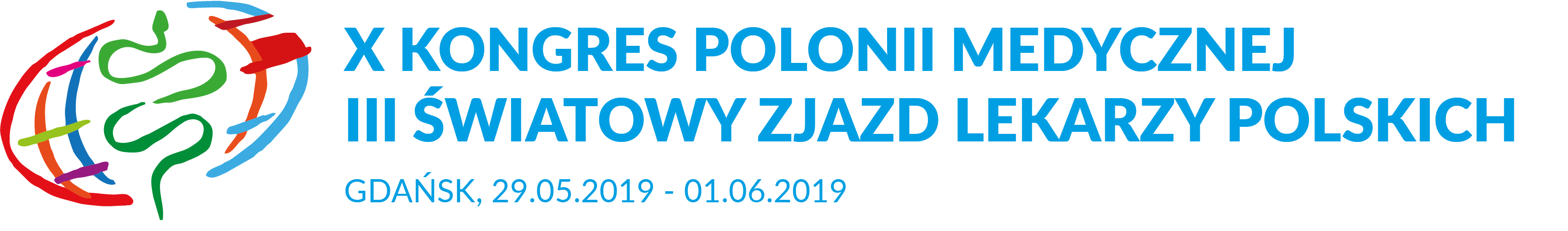 KARTA ZGŁOSZENIOWA UCZESTNIKA X KONGRESU POLONII MEDYCZNEJImię NazwiskoUczelnia Kierunek studiówRok (oraz stopień jeżeli studia nie są jednolite)Państwo pochodzenia